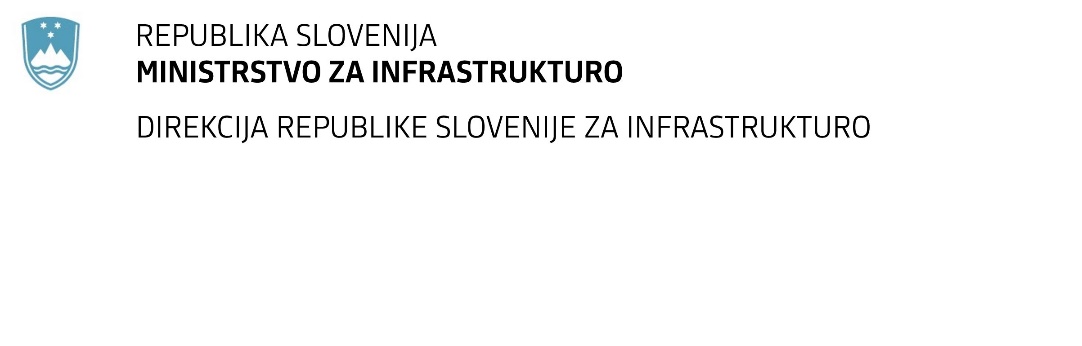 SPREMEMBA ROKA ZA ODDAJO IN ODPIRANJE PONUDB za javno naročilo Obvestilo o spremembi razpisne dokumentacije je objavljeno na "Portalu javnih naročil" in na naročnikovi spletni strani. Obrazložitev sprememb:Spremembe so sestavni del razpisne dokumentacije in jih je potrebno upoštevati pri pripravi ponudbe.Številka:43001-503/2020oznaka naročila:A-13/21 G   Datum:12.02.2021MFERAC:2431-20-001850/0Rekonstrukcija  R2-441/1298 Murska Sobota - Gederovci (Rankovci) od km 3,650 do km 10,900Rok za oddajo ponudb: 5.3.2021 ob 10:00Rok za odpiranje ponudb: 5.3.2021 ob 10:01Rok za sprejemanje ponudnikovih vprašanj: 22.2.2021 ob 12:00Garancija za resnost ponudbe velja na prvotno predviden rok za odpiranje ponudb.